ANEXO NO 6 LISTA DE CHEQUEOANEXO NO 6 LISTA DE CHEQUEOANEXO NO 6 LISTA DE CHEQUEONODOCUMENTOSTIPO DE PROYECTODOCUMENTOS HABILITANTES GENERALES PARA  PROYECTOS COMUNALES EXPEDIDOS POR EL ORGANISMO COMUNAL U/O ENTIDAD COMPETENTE.DOCUMENTOS HABILITANTES GENERALES PARA  PROYECTOS COMUNALES EXPEDIDOS POR EL ORGANISMO COMUNAL U/O ENTIDAD COMPETENTE.DOCUMENTOS HABILITANTES GENERALES PARA  PROYECTOS COMUNALES EXPEDIDOS POR EL ORGANISMO COMUNAL U/O ENTIDAD COMPETENTE.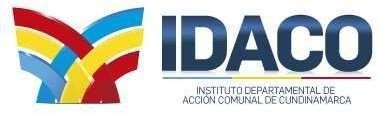 MANTENIMIENTO RUTINARIO A LA RED SECUNDARIA DEL DEPARTAMENTO DE CUNDINAMARCA1OFICIO DE POSTULACIÓN. VER FORMATO ANEXO N° 01)OFICIO DE POSTULACIÓN. VER FORMATO ANEXO N° 01)2CONSENTIMIENTO DE LA CONVOCATORIA. VER FORMATO ANEXO N° 02)CONSENTIMIENTO DE LA CONVOCATORIA. VER FORMATO ANEXO N° 02)3FORMATO DE MANIFESTACIÓN DE INTERÉS. VER FORMATO ANEXO N° 03FORMATO DE MANIFESTACIÓN DE INTERÉS. VER FORMATO ANEXO N° 03  4CERTIFICADO Y ACREDITACIÓN SOBRE EL PAGO DE APORTES AL SISTEMA DE SEGURIDAD SOCIAL Y PARAFISCALES DE LA JAC SUSCRITO POR EL PRESIDENTE Y TESORERO. VER FORMATO ANEXO N° 04CERTIFICADO Y ACREDITACIÓN SOBRE EL PAGO DE APORTES AL SISTEMA DE SEGURIDAD SOCIAL Y PARAFISCALES DE LA JAC SUSCRITO POR EL PRESIDENTE Y TESORERO. VER FORMATO ANEXO N° 045DECLARACIÓN DE QUE LA JAC Y SU PRESIDENTE NO SE ENCUENTRAN INCURSOS EN INCOMPATIBILIDADES, INHABILIDADES Y CONFLICTOS DE INTERESES PARA CONTRATAR CON ENTIDADES ESTATALES. VER FORMATO ANEXO N° 05)DECLARACIÓN DE QUE LA JAC Y SU PRESIDENTE NO SE ENCUENTRAN INCURSOS EN INCOMPATIBILIDADES, INHABILIDADES Y CONFLICTOS DE INTERESES PARA CONTRATAR CON ENTIDADES ESTATALES. VER FORMATO ANEXO N° 05)6ACTA DE LA JUNTA DIRECTIVA REALIZADA EN EL AÑO EN CURSO, CON FIRMAS DE ASISTENCIA, DONDE SE APRUEBA EL TIPO DE PROYECTO, LUGAR A INTERVENIR.  VER NOTA 3 EN INSTRUCTIVO. ACTA DE LA JUNTA DIRECTIVA REALIZADA EN EL AÑO EN CURSO, CON FIRMAS DE ASISTENCIA, DONDE SE APRUEBA EL TIPO DE PROYECTO, LUGAR A INTERVENIR.  VER NOTA 3 EN INSTRUCTIVO. 7REGISTRO ÚNICO TRIBUTARIO (RUT) DE ORGANISMO COMUNAL ACTUALIZADO. VER NOTA 4 EN INSTRUCTIVOREGISTRO ÚNICO TRIBUTARIO (RUT) DE ORGANISMO COMUNAL ACTUALIZADO. VER NOTA 4 EN INSTRUCTIVO8CERTIFICACIÓN DE CUENTA BANCARIA CON MANEJO CONJUNTO DE FIRMAS(PRESIDENTE Y TESORERO). VER NOTA 5 EN INSTRUCTIVOCERTIFICACIÓN DE CUENTA BANCARIA CON MANEJO CONJUNTO DE FIRMAS(PRESIDENTE Y TESORERO). VER NOTA 5 EN INSTRUCTIVO9FOTOCOPIA DE LA CEDULA DE CIUDADANÍA DEL PRESIDENTE Y TESOREROFOTOCOPIA DE LA CEDULA DE CIUDADANÍA DEL PRESIDENTE Y TESORERO10CERTIFICADO DE ANTECEDENTES DISCIPLINARIOS DE LA PROCURADURÍA GENERAL DE LA NACIÓN DE LA JUNTA DE ACCIÓN COMUNAL. VER NOTA 6 EN INSTRUCTIVOCERTIFICADO DE ANTECEDENTES DISCIPLINARIOS DE LA PROCURADURÍA GENERAL DE LA NACIÓN DE LA JUNTA DE ACCIÓN COMUNAL. VER NOTA 6 EN INSTRUCTIVO11CERTIFICADO DE ANTECEDENTES DISCIPLINARIOS DE LA CONTRALORÍA GENERAL DE LA REPUBLICA DE LA JUNTA DE ACCIÓN COMUNAL.CERTIFICADO DE ANTECEDENTES DISCIPLINARIOS DE LA CONTRALORÍA GENERAL DE LA REPUBLICA DE LA JUNTA DE ACCIÓN COMUNAL.12CERTIFICADO DE ANTECEDENTES DISCIPLINARIOS DE LA PROCURADURÍA GENERAL DE LA NACIÓN DEL PRESENTE Y TESORERO.CERTIFICADO DE ANTECEDENTES DISCIPLINARIOS DE LA PROCURADURÍA GENERAL DE LA NACIÓN DEL PRESENTE Y TESORERO.13CERTIFICADO DE ANTECEDENTES DISCIPLINARIOS DE LA CONTRALORÍA GENERAL DE LA REPUBLICA DEL PRESIDENTE Y TESORERO.CERTIFICADO DE ANTECEDENTES DISCIPLINARIOS DE LA CONTRALORÍA GENERAL DE LA REPUBLICA DEL PRESIDENTE Y TESORERO.14CERTIFICADO DE MEDIDAS CORRECTIVAS POLICÍA NACIONAL ART. 138 LEY 1801 DE 2016 PRESIDENTE Y TESOREROCERTIFICADO DE MEDIDAS CORRECTIVAS POLICÍA NACIONAL ART. 138 LEY 1801 DE 2016 PRESIDENTE Y TESORERO15CERTIFICADO DE ANTECEDENTES JUDICIALES POLICÍA NACIONAL DEL PRESIDENTE Y TESORERO.CERTIFICADO DE ANTECEDENTES JUDICIALES POLICÍA NACIONAL DEL PRESIDENTE Y TESORERO.16 COPIA DE LA ÚLTIMA ACTUALIZACIÓN DE AFILIADOS, AL LIBRO PERTENECIENTE AL ORGANISMO COMUNAL COPIA DE LA ÚLTIMA ACTUALIZACIÓN DE AFILIADOS, AL LIBRO PERTENECIENTE AL ORGANISMO COMUNALORGANISMOS COMUNALES INSCRITOS ANTE INSTITUTO DEPARTAMENTAL DE ACCIÓN COMUNAL IDACO (NO ANEXAR LOS SIGUIENTES DOCUMENTOS).ORGANISMOS COMUNALES INSCRITOS ANTE MUNICIPIOS DESCENTRALIZADOS SOACHA, FUSAGASUGÁ, Y CHIA. (ANEXAR LOS SIGUIENTES DOCUMENTOS).VER NOTA 7 EN INSTRUCTIVO ORGANISMOS COMUNALES INSCRITOS ANTE INSTITUTO DEPARTAMENTAL DE ACCIÓN COMUNAL IDACO (NO ANEXAR LOS SIGUIENTES DOCUMENTOS).ORGANISMOS COMUNALES INSCRITOS ANTE MUNICIPIOS DESCENTRALIZADOS SOACHA, FUSAGASUGÁ, Y CHIA. (ANEXAR LOS SIGUIENTES DOCUMENTOS).VER NOTA 7 EN INSTRUCTIVO ORGANISMOS COMUNALES INSCRITOS ANTE INSTITUTO DEPARTAMENTAL DE ACCIÓN COMUNAL IDACO (NO ANEXAR LOS SIGUIENTES DOCUMENTOS).ORGANISMOS COMUNALES INSCRITOS ANTE MUNICIPIOS DESCENTRALIZADOS SOACHA, FUSAGASUGÁ, Y CHIA. (ANEXAR LOS SIGUIENTES DOCUMENTOS).VER NOTA 7 EN INSTRUCTIVO 17COPIA COMPLETA DE ESTATUTOS, APROBADOS A PARTIR 01 DE ENERO DE 2013.  VER NOTA 8 EN INSTRUCTIVOCOPIA COMPLETA DE ESTATUTOS, APROBADOS A PARTIR 01 DE ENERO DE 2013.  VER NOTA 8 EN INSTRUCTIVO18RESOLUCIÓN DE APROBACIÓN DE ESTATUTOS EXPEDIDA POR EL INSTITUTO A PARTIR DEL 01 DE ENERO DE 2013. RESOLUCIÓN DE APROBACIÓN DE ESTATUTOS EXPEDIDA POR EL INSTITUTO A PARTIR DEL 01 DE ENERO DE 2013. 19COPIA DE LA RESOLUCIÓN Y/O PUBLICACIÓN EN DONDE SE EVIDENCIA LA PERSONERÍA JURÍDICA DE LA JUNTA DE ACCIÓN COMUNAL.COPIA DE LA RESOLUCIÓN Y/O PUBLICACIÓN EN DONDE SE EVIDENCIA LA PERSONERÍA JURÍDICA DE LA JUNTA DE ACCIÓN COMUNAL.20CERTIFICADO DE EXISTENCIA Y REPRESENTACIÓN LEGAL DE LA JAC EXPEDIDO CON FECHA NO MAYOR A 30 DÍASCERTIFICADO DE EXISTENCIA Y REPRESENTACIÓN LEGAL DE LA JAC EXPEDIDO CON FECHA NO MAYOR A 30 DÍAS